Vårdnadshavare och elev informerad om ansökan till Källan.Vårdnadshavare samtycker att hemskolan delger relevant information till Källan Vårdnadshavares underskrift: ____________________________________________SkolaSkäl till placeringMåluppfyllelse: Med måluppfyllelse menas elevens skolprestationer i förhållande till nationella och lokala målNärvaro:Inordningsproblematik: Med inordningsproblematik menas att eleven inte följer regler och/eller instruktionerOmfattning:Destruktiv beteendeproblematik: Med destruktiv beteendeproblematik menas bl.a. självskadebeteende, våldsbenägenhet, missbruk, brottslighetSocial beteendeproblematik: Med social beteendeproblematik menas omfattande relationsproblem och annat normbrytande beteendeFritidHur ser elevens fritidssituation ut? Styrkor/specialintressenVilka styrkor/specialintressen har eleven? Övrigt  Pågående myndighetskontakter t.ex. socialtjänst, BUP eller andra kontakter utanför skolanUtredning av elevs behov av särskilt stöd.  Åtgärdsprogram.Allsidig elevutredning (basutredning)Uppgiftslämnare vid ansökanAnsvarig för pedagogisk överlämning till KällanFör elev från annan kommun För elev med placering på annat boende, ex familjehem, Hvb-hem, Lss-boendeBeslut Elevens namn:      Pers.nr:      Förälder 1:      Vårdnadshavare: Ja  Nej Adress:      Telefon:      Förälder 2/annan vårdnadshavare:Vårdnadshavare: Ja  Nej Adress:      Telefon:      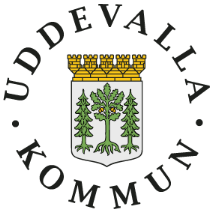 AnsökanKällan, särskilda undervisningsgruppen i UddevallaAnsökanKällan, särskilda undervisningsgruppen i UddevallaAnsökanKällan, särskilda undervisningsgruppen i Uddevalla1 ()PersonuppgifterPersonuppgifterPersonuppgifterKlass:      Skola:      Klassföreståndare/mentor:      Tel:      År F-5:Når målen   Når ej målenÅr 6-9:BetygSvenskaMatematikEngelskaSO(år 1-5)GeografiHistoriaReligionSamhällskunskapNO(år 1-5)KemiBiologiFysikBildIdrottMusikSlöjdHemkunskapTeknikSpråkTotalt:Senaste 2 mån:       %	 Senaste termin:       %	 Senaste läsår:       %Aldrig
 1-2 ggr/vecka 3-4 ggr/vecka
1 gång/dag 
Flera ggr/dag Beskriv:Beskriv:Beskriv:Beskriv:Beskriv:Beskriv:Beskriv:Beskriv:Beskriv:Senast upprättade åtgärdsprogram       (datum)Bifogas ansökan  Upprättat (datum)      Bifogas ansökan   Namn:Befattning:Telefon:Namn:Befattning:Telefon:Ansvarig rektors underskriftNamnförtydligandeDatum:      	/     	20     Datum:      	/     	20     Kontaktperson i hemkommunen: Namn, telefonnummerKontaktperson: Namn  & telefonnummerElev:       Plats kan inte erbjudas vid Källan. Erbjuds plats vid Källan från och med (datum)Kontaktperson vid Källan:      Datum:      Underskrift Stefan Larsson enhetschef Källan